Utarbeidet av: OUS HF, HN RHF og HSØ RHFPlan ID: 1021	Versjon: 1.1Revideres innen dato: 12.02.2022ReferanserPeppercorn, M. A, Kane, S.K. Clinical manifestations, diagnosis, and prognosis of ulcerative colitis in aldults [Internett]. UpToDate; [hentet 05.12.18]. Tilgjengelig fra: https://www.uptodate.com/contents/4067/print MacDermott, R.P, Rutgeerts, P, Robson, K.M. Management of mild to moderate ulcerative colitis in adults. [Internett]. UpToDate; [hentet 05.12.18]. Tilgjengelig fra: https://www.uptodate.com/contents/4051 Landforeningen mot fordøyelsessykdommer. [Internett]. Oslo. [hentet 18.12.06]. Tilgjengelig fra: https://www.lmfnorge.no/ DeLegge, M.H, Rutgeerts, P, Robson, K.M. Nutrition and dietary management for adults with inflammatory bowel disease [Internett]. UpToDate; [hentet 06.12.18]. Tilgjengelig fra: https://www.uptodate.com/contents/13924/print Peppercorn, M.A, Farrell, M.D. Management of severe ulcerative colitis in adults [Internett]. UpToDate; [hentet 05.12.18]. Tilgjengelig fra: https://www.uptodate.com/contents/management-of-severe-ulcerative-colitis-in-adultsBelling, R, McLaren, S, Woods, L. Specialist nursing interventions for inflammatory bowel disease. [Internett]. Cochrane database of systematic reviews; [hentet 06.12.18]. Tilgjengelig: https://www.cochranelibrary.com/cdsr/doi/10.1002/14651858.CD006597.pub2/epdf/fullPeppercorn, M.A, Rutgeerts, P, Robson K.M. Clinical manifestations, diagnosis and prognosis of Crohn disease in adults [Internett]. UpToDate; [hentet 06.12.18]. Tilgjengelig: https://www.uptodate.com/contents/4070   Hashash, J.A, Rutgeerts, P, Robson, K.M. Overview of medical management of high-risk, adult patients with moderate to severe Crohn disease [Internett]. UpToDate; [hentet 06.12.18]. Tilgjengelig: https://www.uptodate.com/contents/16224 MetoderapportDokumentasjon av litteratursøk for veiledende plan Crohn/Ulcerøs colittTil søk for VBP utfører vi søk i de basene som er beskrevet nedenfor, dette etter avtale med Klinisk Dokumentasjon Sykepleie (KDS) - DP Løsning Regional EPJ.  Vi søker i et begrenset antall databaser, de fleste er kilder for oppsummert forskning. I databasene som også inneholder enkeltstudier - PubMed/Medline og SveMed+: vi søker først og fremst etter systematiske oversikter og/eller etter artikler publisert i diverse nordiske sykepleietidsskrifter, se kommentar ved disse basene under. PICOVIPS Funksjonsområder (FO)VIPS Funksjonsområder (FO)VIPS Funksjonsområder (FO)VIPS Funksjonsområder (FO)VIPS Funksjonsområder (FO)VIPS Funksjonsområder (FO)1.Kommunikasjon6.Hud/Vev11.Psykososialt2.Kunnskap/Utvikling7.Aktivitet/ADL12.Åndelig/Kulturelt3.Respirasjon/Sirkulasjon8.Søvn/Hvile13.Sikkerhet4.Ernæring/Matinntak9.Smerte/Sanseinntrykk14.Sammensatt status5.Eliminasjon10.Seksualitet/ReproduksjonFODiagnoserICNPResultatmålICNPIntervensjonerICNP2Manglende kunnskap om sykdom10021994Kunnskap om sykdom10023826Vurdere kunnskap om sykdom10030639Undervise om sykdom (1,7,8)10024116Vurdere kunnskap om legemiddelregime10039039Undervise om medisinering (5)10019470Undervise om prosedyre (1,2,5,7)100446514Risiko for svekket ernæringsinntak10023013Bedret ernæringsstatus10035569Vurdere ernæringsstatus10030660VAR: Kartlegging av ernæringsstatusHenvise til klinisk ernæring fysiolog100467884Risiko for å være undervektig10037586Vekt innenfor normalområdet10027392Overvåke vekt100321214Problematisk ernæringsstatus10025746Bedret ernæringsstatus10035569Vurdere ernæringsstatus10030660VAR: Kartlegging av ernæringsstatusSe NVP: Ernæringssvikt - underernæringHåndtere kostholdsregime (1,2,4,5,7)100238613Svekket fysiologisk status10030035Tilfredsstillende fysiologisk status10036389Overvåke vitale tegn (7,8)100321134Forstyrrelse i væskebalanse10042335Væskebalanse innenfor normalområdet10033721Overvåke væskebalanse10040852Måle væskeinntak10039245Måle væskeproduksjon10039250Administrere væskebehandling100393304Forstyrrelse i elektrolytter10033541Tilfredsstillende elektrolyttbalanse 10033709Administrere elektrolyttbehandling (5,7)100393245Diaré10000630Normal avføring10047250Overvåke tarmmotilitet (9)10037211Håndtere diare (1,2,5,7)10043641VAR: AvføringsprøveForebygge obstipasjon10046454VAR: Kartlegging av risiko for obstipasjonVAR: Forebygging og behandling av obstipasjonSe NVP: Diaré7Risiko for nedsatt hudkvalitet10015237Tilfredsstillende hudkvalitet1002850Vurdere hud (7,8)10041126Vedlikeholde hudkvalitet10035293Påføre salve100503507Problem med hudkvalitet10001290Tilfredsstillende hudkvalitet1002850Vurdere hud (7,8)10041126Vedlikeholde hudkvalitet10035293Påføre salve100503509Akutte smerter10000454Ingen smerter10029008Smertebehandling (1,2,5,7)10011660Se NVP: Smerte – akutt 9Langvarige smerter10000546Smertekontroll10025831Smertebehandling (1,2,5,7)10011660Se NVP: Smerte – kronisk8Problem med søvn	10027226Tilstrekkelig søvn10024930Vurdere søvn10036764Se NVP: Søvnforstyrrelser8Fatigue10000695Redusert fatigue10029390Fremme tilfredsstillende mestring10035936Oppmuntre til hvile1004141513Risiko for infeksjon10015133Ingen infeksjon10028945Forebygge infeksjon10036916Overvåke vitale tegn (7,8)10032113Se NVP: Smitte - IsoleringVAR: Isolering ved kontaktsmitteVAR: Isolering ved dråpesmitteSe NVP: SepsisVAR: Tidlig identifisering av kliniske tegn på forverring av helsetilstanden11Risiko for mestrings-problem10037230Klar for tilfredsstillende mestring10001469Utskrivningsplanlegging10006016Henvise til stomisykepleier10040419Fastsette tidspunkt for oppfølgingstime (6)1003874Henvise til kommunale tjenester10038385AVGRENSNING OG FORMÅLAVGRENSNING OG FORMÅL1Overordnede mål for VP: Å sikre god behandling og oppfølging av pasienter Crohn/Ulcerøs colitt sykdom. Å sikre kontinuitet og sikkerhet i behandling og pleie.Hva er beste sykepleieintervensjoner til pasienter med Crohn/Ulcerøs colitt sykdom.2Hvem gjelder VP for (populasjon, pasient): Alle voksne pasienter med Crohn/Ulcerøs colitt innlagt på sykehus.3Navn, tittel og arbeidssted på medlemmer av arbeidsgruppen som har utarbeidet VP-en: Overført ICNP 2021: Arbeidsgruppe HN RHFAnnika Brandal, HSØ RHFSidsel R. Børmark, HSØ RHFRevidert desember 2018  Ida Sofie Aagesen Røed, Spesialsykepleier/fagutviklingssykepleier, Gastromedisinsk avdelingAnja Sørensen, sykepleier, Gastromedisinsk avdelingTone Lisland, klinisk spesialist i sykepleie, Gastromedisinsk avdelingArbeidsgruppe fra 2015Elisabeth Finnes, Spesialsykepleier, Generell indremedisinsk avdeling dagpost. Turid Bua, Spesialsykepleier/fagutviklingssykepleier, Gastromedisinsk avdeling. Pia Fidje Amundsen, sykepleier med fagansvar, Gastromedisinsk avdeling.INVOLVERING AV INTERESSENTERINVOLVERING AV INTERESSENTER4Synspunkter og preferanser fra målgruppen som VP-en gjelder for:   Det er lite kvalitativ forskning som omhandler pasientgruppens egne opplevelser og erfaringer. En metaanalyse underbygger derimot påstanden om at oppfølging etter sykehusopphold er viktig. Gruppen har gjennomgått relevant litteratur, i tillegg til å inkludere egen erfaring fra arbeid med pasientgruppen.  En sykepleier med diagnosen Ulcerøs colitt har lest og gitt tilbakemelding på den.Høringssvar fra brukerrådet ved VBP utarbeidet i 2015 er tatt høyde for i utarbeidelse av denne VBP-en.METODISK NØYAKTIGHETMETODISK NØYAKTIGHET5Systematiske metoder ble benyttet for å søke etter kunnskapsgrunnlaget: Systematiske litteratursøk ble gjort av bibliotekar. Søkestrategi er vedlagt. Det er også brukt prosedyrer fra E-håndbok. Nytt søk gjort av bibliotekar 29/11-18 med samme søkestrategi som i 2015.6Kriterier for utvelgelse av kunnskapsgrunnlaget er: Ved gjennomgang av litteratur som ble brukt i den opprinnelige versjonen fra 2015, ble alle referanser ekskludert til fordel for nyere forskning. Henviser nå til oppdatert evidensbasert forskning/guidelines.7Det fremgår tydelig hvordan anbefalingene henger sammen med kunnskapsgrunnlaget: 2021:Intervensjoner som er støttet av innhentet forskning er synliggjort i planen med tallreferanse bak.NIC eller enkeltforordninger som er støttet av innhentet forskning er synliggjort i VBP-en med tallreferanse bak. Det aktuelle kunnskapsgrunnlaget finnes i referanselisten. Det er også henvist til overordnende prosedyrer i OUS e-håndbok. Der forskningen kommer med motstridende eller mangler praktiske anbefalinger har arbeidsgruppen basert anbefalingene i retningslinjen på konsensus i gruppen. Dette er igjen basert på klinisk erfaring og gode høringsinnspill fra erfarne klinikere.8Styrker og svakheter ved kunnskapsgrunnlaget:Der det i forskningsartiklene er evidens for en anbefaling, er dette fulgt. Der forskningen ikke kommer med konkrete praktiske anbefalinger har arbeidsgruppen basert anbefalingene i VBP-en på konsensus og klinisk erfaring.9VP er blitt vurdert internt/eksternt av relevante fagressurser (tittel, navn, arbeidssted):  2021 innspill Helseplattformen: Hva med retten til Kontaktlege og individuell plan? Eller er dette litt på siden kanskje?
Rekkefølge: De fysiske problemene førstDette må tas med til vurdering ved neste oppdatering av planen. Har per 21/12-18 Ikke fått høringssvar av under nevnte som har mottatt VBPen. Mare Høivik- Lege. Gastromedisinsk avdeling. Ullevål. Helene Kittelsen.  Gastrosykepleier. Gastrokirurgisk sengepost. UllevålElisabeth Finnes. Gastrosykepleier. Medisinsk Dagpost. Ullevål. Lmf – Landsforeningen mot fordøyelsessykdommer representant. (ukjent hvem)ANSVARANSVAR10Tidsplan og ansvarlige personer for oppdatering av VP-en er: Neste revisjon blir innen januar 2022. Ansvarlig for revidering Ida Sofie Aagesen Røed, OUS.Problemstilling Hvordan behandle, informere, redusere og /eller lindre symptomer hos     pasienter med ulcerøs colitt/crohn innlagt på sykehus? Bibliotekar som utførte/veiledet søket:  Marie Kontaktperson/avd. Ida Sofie Aagensen Røed (GAS)  idroee@ous-hf.nIda Steen (IMS)  idstee@ous-hf.no 	 Dato for søk: 20. oktober 2014 29 november 2018: oppdatering av søk Navn VBP  Crohn/Ulcerøs colitt  Database/ressurs: Fagprosedyrer som er lokalt utviklet og godkjent i de enkelte helseforetak (på nettsiden til Helsebiblioteket) Søkehistorie: Sett gjennom liste  Treff: 0 Database/ressurs: VAR HEALTHCARE (tidligere PPS - Praktiske prosedyrer i sykepleietjenesten) Søkehistorie: Dere ser selv i E-håndboka -> Kunnskapskilder > VAR Treff: Database/ressurs:Nasjonale retningslinjer fra Helsedirektoratet Søkehistorie:Sett gjennom liste  Treff: IBD inflammatorisk tarmsykdom Kapittel i: Prioriteringsveileder - gastroenterologisk kirurgi Sist oppdatert: 02.11.2015  https://helsedirektoratet.no/retningslinjer/gastroenterologiskkirurgi/seksjon?Tittel=ibd-inflammatorisk-tarmsykdom-9439 Database/ressurs: Folkehelseinstituttet - rapporter og trykksaker Søkehistorie: Crohn, ulcerøs colitt, inflammatorisk tarmsykdom m.fl 2010 -  Treff: 0 Database/ressurs: Helsebibliotekets retningslinjebase Søkehistorie: Sett gjennom emnegruppe «Mage og tarm» Treff: Kapittel T12.6 i Legemiddelhandboka: Inflammatorisk tarmsykdom Sist endret: 25.10.2017 http://legemiddelhandboka.no/Terapi/17359 Inflammatorisk tarmsykdom (IBD)  Kapittel 5.15 i Generell veileder i Pediatri fra Norsk barnelegeforening Sist oppdatert: 2016 https://www.helsebiblioteket.no/pediatriveiledere?menuitemkeylev1=5962&me nuitemkeylev2=5967&key=143390 Se evt Nasjonale retningslinjer fra Helsedirektoratet og fra Sundhedsstyrelsen i disse basene.  Database/ressurs: NICE Guidance (UK) Søkehistorie og treff: Conditions and diseases > All NICE products on inflammatory bowel disease  Fra lenken over finner dere bl.a: NICE Pathways  Colonoscopic surveillance overview https://pathways.nice.org.uk/pathways/colonoscopic-surveillance Crohn’s disease overview https://pathways.nice.org.uk/pathways/crohns-disease Ulcerative colitis overview https://pathways.nice.org.uk/pathways/ulcerative-colitis NICE guidelines  De to øverste retningslinjene er forventet å bli oppdaterte i april 2019: Crohn's disease: management Clinical guideline [CG152] Published date: October 2012 Last updated: May 2016  https://www.nice.org.uk/guidance/cg152 Ulcerative colitis: management Clinical guideline [CG166] Published date: June 2013  https://www.nice.org.uk/guidance/cg166 Colorectal cancer prevention: colonoscopic surveillance in adults with ulcerative colitis, Crohn's disease or adenomas Clinical guideline [CG118] Published date: March 2011  https://www.nice.org.uk/guidance/cg118 Quality standards Inflammatory bowel disease Quality standard [QS81] Published date: February 2015  https://www.nice.org.uk/guidance/qs81 Database/ressurs: Socialstyrelsen (Sve) - Nationella riktlinjer  Søkehistorie: Sett gjennom liste Treff: 0 Database/ressurs: Sundhedsstyrelsen - Kvalitet og retningslinjer (DK) Søkehistorie: Sett gjennom liste  Treff: 0 Database/ressurs: Center for kliniske retningslinjer (DK) Søkehistorie:Sett gjennom Godkente retningslinjerTreff:0Database/ressurs: Nursing Reference Center  Søkehistorie: Søkt i tittelfeltet: (ulcerative AND colit*) OR crohn* OR ibd OR (inflammatory AND bowel) Avgrenset til publikasjonstypene: Quick Lessons, Evidence Based Care Sheets, Skills og Patient Handouts  For å få fulltekstlenkene til å virke: det kan være nødvendig å kopiere og lime inn lenkene inn i nettleserens adressefelt (URL-feltet), istedet for bare å klikke på dem.  Treff: Quick Lessons Inflammatory Bowel Disease By: Smith N, Karakashian AL, Pravikoff D, CINAHL Nursing Guide, September 7, 2018 http://search.ebscohost.com/login.aspx?direct=true&db=nup&AN=T708146&si te=nup-live&scope=site Ulcerative Colitis By: Caple C, Karakashian AL, Pravikoff D, CINAHL Nursing Guide, November 9, 2018 http://search.ebscohost.com/login.aspx?direct=true&db=nup&AN=T700427&si te=nup-live&scope=site Crohn's Disease By: Schub T, Karakashian AL, Pravikoff D, CINAHL Nursing Guide, August 4, 2017 http://search.ebscohost.com/login.aspx?direct=true&db=nup&AN=T700307&si te=nup-live&scope=site Evidence Based Care Sheets Inflammatory Bowel Disease: Dietary and Nutritional Considerations By: Marcel C, Pravikoff D, CINAHL Nursing Guide, May 5, 2017 http://search.ebscohost.com/login.aspx?direct=true&db=nup&AN=T708140&si te=nup-live&scope=site Crohn's Disease in Children and Adolescents: Dietary and Nutritional Considerations By: Marcel C, Pravikoff D, CINAHL Nursing Guide, March 9, 2018 http://search.ebscohost.com/login.aspx?direct=true&db=nup&AN=T708141&si te=nup-live&scope=site Case Management: the Patient with Inflammatory Bowel Disease By: Mennella H, Schub T, Pravikoff D, CINAHL Nursing Guide, April 6, 2018 http://search.ebscohost.com/login.aspx?direct=true&db=nup&AN=T708388&si te=nup-live&scope=site Crohn's Disease: Inducing/Maintaining Remission with Medications By: Pilgrim J, Schiebel DA, Pravikoff D, CINAHL Nursing Guide, December 15, 2017 http://search.ebscohost.com/login.aspx?direct=true&db=nup&AN=T700393&si te=nup-live&scope=site Ulcerative Colitis: Alternative Therapy By: Ashley TJ, Karakashian AL, Pravikoff D, CINAHL Nursing Guide, January 19, 2018 http://search.ebscohost.com/login.aspx?direct=true&db=nup&AN=T703870&si te=nup-live&scope=site Annen tittel er: 	 	Ulcerative Colitis: Health Care Costs Skills Patient Education: Teaching the Patient with Crohn's Disease By: Kornusky J, Engelke Z, Pravikoff D, CINAHL Nursing Guide, May 11, 2018 http://search.ebscohost.com/login.aspx?direct=true&db=nup&AN=T902982&si te=nup-live&scope=site Patient Handouts  Inflammatory Bowel Disease By: Kohnle D, Mahnke D, Health Library: EvidenceBased Information, September 1, 2017 http://search.ebscohost.com/login.aspx?direct=true&db=nup&AN=200986700 6&site=nup-live&scope=site Ulcerative Colitis By: Carson-DeWitt R, Mahnke D, Health Library: EvidenceBased Information, September 1, 2017 http://search.ebscohost.com/login.aspx?direct=true&db=nup&AN=200986666 0&site=nup-live&scope=site Crohn Disease By: Carson-DeWitt R, Mahnke D, Health Library: Evidence-Based Information, December 1, 2017 http://search.ebscohost.com/login.aspx?direct=true&db=nup&AN=200986664 8&site=nup-live&scope=site Discharge Instructions for Ulcerative Colitis By: Neff DM, Mahnke D, Health Library: Evidence-Based Information, September 1, 2016 http://search.ebscohost.com/login.aspx?direct=true&db=nup&AN=201006628 2&site=nup-live&scope=site Discharge Instructions for Crohn's Disease By: Neff DM, Mahnke D, Health Library: Evidence-Based Information, September 1, 2016 http://search.ebscohost.com/login.aspx?direct=true&db=nup&AN=200980552 0&site=nup-live&scope=site Discharge Instructions for Crohn's Disease Flare By: Mahnke D, Health Library: Evidence-Based Information, September 1, 2016 http://search.ebscohost.com/login.aspx?direct=true&db=nup&AN=201218515 9&site=nup-live&scope=site Ulcerative Colitis (Alternative Therapy) Health Library: Evidence-Based Information, December 1, 2015 http://search.ebscohost.com/login.aspx?direct=true&db=nup&AN=200986464 9&site=nup-live&scope=site Crohn's Disease (Alternative Therapy) Health Library: Evidence-Based Information, December 1, 2015 http://search.ebscohost.com/login.aspx?direct=true&db=nup&AN=200986442 5&site=nup-live&scope=site Fecal Transplants Induce Ulcerative Colitis Remission By: Woods M, Health Library: Evidence-Based Information, July 1, 2015 http://search.ebscohost.com/login.aspx?direct=true&db=nup&AN=201311664 9&site=nup-live&scope=site Andre titler er: Natural and Alternative Treatment Study Report: Turmeric for Ulcerative Colitis Combination Infliximab Plus Azathioprine for Newly Diagnosed Crohn's Disease Natural and Alternative Treatment Study Report: Wormwood for Crohn's Disease Database/ressurs: UpToDate Søkehistorie og treff:Samleside for temaoversikter på IBD: Contents: Inflammatory bowel disease .  Fra lenken over finner der bl. a: Definition, epidemiology, and risk factors in inflammatory bowel disease http://www.uptodate.com/contents/4066 Epidemiology and environmental factors in inflammatory bowel disease in children and adolescents http://www.uptodate.com/contents/5889  Nutrient deficiencies in inflammatory bowel disease http://www.uptodate.com/contents/5887 Nutrition and dietary management for adults with inflammatory bowel disease http://www.uptodate.com/contents/13924 Clinical manifestations, diagnosis, and prognosis of ulcerative colitis in adults http://www.uptodate.com/contents/4067 Management of mild to moderate ulcerative colitis in children and adolescents http://www.uptodate.com/contents/5871 Management of mild to moderate ulcerative colitis in adults http://www.uptodate.com/contents/4051 Management of severe or refractory ulcerative colitis in children and adolescents http://www.uptodate.com/contents/99093 Management of severe ulcerative colitis in adults http://www.uptodate.com/contents/4068 Surgical management of ulcerative colitis http://www.uptodate.com/contents/1375 Overview of the management of Crohn's disease in children and adolescents http://www.uptodate.com/contents/5866 Overview of the medical management of mild (low risk) Crohn disease in adults http://www.uptodate.com/contents/4069 Overview of medical management of high-risk, adult patients with moderate to severe Crohn disease http://www.uptodate.com/contents/16224 Clinical manifestations of Crohn disease in children and adolescents http://www.uptodate.com/contents/5865 Clinical manifestations, diagnosis and prognosis of Crohn disease in adults http://www.uptodate.com/contents/4070 Management of Crohn disease after surgical resection http://www.uptodate.com/contents/4084 Database/ressurs: Best Practice Søkehistorie: Show Conditions: crohn’s disease, ulcerative colitis Treff: Crohn’s disease http://bestpractice.bmj.com/best-practice/monograph/42.html Ulcerative colitis http://bestpractice.bmj.com/best-practice/monograph/43.html Database/ressurs: The Cochrane Library   (delbasen Cochrane Database of Systematic Reviews) Søkehistorie og treff:Search in record title:  (ulcerative AND colit*) OR crohn* OR ibd OR (inflammatory AND bowel) Nedenfor: stort sett utelatt oversikter om kirurgi/farmakologi: Se øvrige oversikter her: Browse by Cochrane Group  https://www.cochranelibrary.com/browse-by-review-group - velge  “Infammatory bowel disease». Totalt 87 oversikter pr. 28/11. TI: Enteral nutritional therapy for induction of remission in Crohn's disease SO: Cochrane Database of Systematic Reviews YR: 2018 http://dx.doi.org/10.1002/14651858.CD000542.pub3 TI: Enteral nutrition for maintenance of remission in Crohn's disease SO: Cochrane Database of Systematic Reviews YR: 2018 http://dx.doi.org/10.1002/14651858.CD005984.pub3 TI: Endoscopic scoring indices for evaluation of disease activity in ulcerative colitis SO: Cochrane Database of Systematic Reviews YR: 2018 http://dx.doi.org/10.1002/14651858.CD011450.pub2 TI: Fecal transplantation for treatment of inflammatory bowel disease SO: Cochrane Database of Systematic Reviews YR: 2018 http://dx.doi.org/10.1002/14651858.CD012774.pub2 TI: Cannabis for the treatment of ulcerative colitis SO: Cochrane Database of Systematic Reviews YR: 2018 http://dx.doi.org/10.1002/14651858.CD012954.pub2 TI: Cannabis for the treatment of Crohn's disease SO: Cochrane Database of Systematic Reviews YR: 2018 http://dx.doi.org/10.1002/14651858.CD012853.pub2 TI: Strategies for detecting colon cancer in patients with inflammatory bowel disease SO: Cochrane Database of Systematic Reviews YR: 2017 http://dx.doi.org/10.1002/14651858.CD000279.pub4  TI: Placebo response and remission rates in randomised trials of induction and maintenance therapy for ulcerative colitis SO: Cochrane Database of Systematic Reviews YR: 2017 http://dx.doi.org/10.1002/14651858.CD011572.pub2 TI: Treatment and prevention of pouchitis after ileal pouch‐anal anastomosis for chronic ulcerative colitis SO: Cochrane Database of Systematic Reviews YR: 2015 http://dx.doi.org/10.1002/14651858.CD001176.pub3 TI: Omega 3 fatty acids (fish oil) for maintenance of remission in Crohn's disease SO: Cochrane Database of Systematic Reviews YR: 2014 http://dx.doi.org/10.1002/14651858.CD006320.pub4 TI: Helminth therapy (worms) for induction of remission in inflammatory bowel disease SO: Cochrane Database of Systematic Reviews YR: 2014 http://dx.doi.org/10.1002/14651858.CD009400.pub2 TI: Laparoscopic versus Open surgery for small bowel Crohn's disease SO: Cochrane Database of Systematic Reviews YR: 2011 http://dx.doi.org/10.1002/14651858.CD006956.pub2 TI: Psychological interventions for treatment of inflammatory bowel disease SO: Cochrane Database of Systematic Reviews YR: 2011 http://dx.doi.org/10.1002/14651858.CD006913.pub2 TI: Interventions for prevention of post‐operative recurrence of Crohn's disease SO: Cochrane Database of Systematic Reviews YR: 2009 http://dx.doi.org/10.1002/14651858.CD006873.pub2 TI: Specialist nursing interventions for inflammatory bowel disease SO: Cochrane Database of Systematic Reviews YR: 2009  http://dx.doi.org/10.1002/14651858.CD006597.pub2 Nevner en protokoll (ikke ferdig): TI: Dietary interventions for induction and maintenance of remission in inflammatory bowel disease SO: Cochrane Database of Systematic Reviews YR: 2017 http://dx.doi.org/10.1002/14651858.CD012839 Database/ressurs: PubMed Søkehistorie og treff: Søk 1 Søkeresultatet nedenfor er avgrenset med PubMeds filter for mulige systematiske oversikter (Systematic[sb]), og til retningslinjer.  Siste 5 år, engelsk språk. Har lagt til en avgrensing - «sykepleierettet» søkestreng, + diverse temaer fra pico-skjemaet. "Inflammatory Bowel Diseases"[Majr] AND (nursing OR nurse's OR nurse OR nurses OR Nursing journals[sb] OR Patient Care[Mesh:NoExp] OR Nursing Care[Mesh] OR "Psychiatry and Psychology Category"[Mesh] OR Patients/psychology[Mesh] OR Patient Care Management[mesh] OR "Patient Education as Topic"[Mesh] OR Pain/prevention and control OR Pain Management[Mesh] OR Pain Measurement[Mesh] OR Inflammatory Bowel Diseases/diet therapy[Mesh] OR Nutrition Therapy[Mesh] OR Diet[Mesh] OR Drinking[Mesh] OR Beverages[Mesh] OR Inpatients[Mesh] OR "Adolescent, Hospitalized"[Mesh] OR "Child, Hospitalized"[Mesh] OR Hospitalization[Mesh] OR Diarrhea[Mesh] OR Oral Ulcer[Mesh] OR Skin Care[Mesh] OR Skin Cream[Mesh] OR Administration, Topical[Mesh] OR Soaps[Mesh] OR Ointments[Mesh] OR Ointment Bases[Mesh] OR Wound Healing[Mesh]) AND (systematic[sb] OR Practice Guidelines as Topic[mesh] OR Guideline[ptyp] OR Practice Guideline[ptyp]) AND English[lang] AND "last 5 years"[PDat] Søket gir treff på 271 artikler pr. 29/11. Disse kan ses ved å kopiere hele søkestrategien og lime den inn i søkeboksen til PubMed: https://www.ncbi.nlm.nih.gov/pubmed?otool=inouolib IKKE velg Best Match hvis dette kommer opp som et valg, behold Most Recent som rangeringsvalg. Kommentarer: Søk på emneord - Mesh/Majr, inkluderer alle mer spesifikke emneord, dvs "Inflammatory Bowel Diseases"[Majr]: her søkes det automatisk på crohn og ulcerøs colitt. Oversikter fra Cochrane Database of Systematic Reviews er blant treffene, disse kan også ses i denne basen over. Søk 2 Har gjort et ekstra søk i den delen av PubMed som ennå ikke er registrert med emneord («NOT Medline[sb]»). Også her avgrenset til mulige systematiske oversikter eller retningslinjer.  (ibd[ti] OR inflammatory bowel disease[ti] OR inflammatory bowel diseases[ti] OR crohn[ti] OR crohn's[ti] OR ulcerative colitis[ti]) AND (systematic[sb] OR systematic review[ti] OR metaanalys*[ti] OR meta-analys*[ti] OR guideline*[ti])  AND English[lang] AND "last 1 years"[PDat] NOT medline[sb]  Av totalt 175 artikler, har jeg plukket ut 29 artikler. Som for søk 1, lim inn søkestrategien inn i PubMed dersom dere vil se alle treff. Retningslinjer fra ACG og Espen er blant treffene, kan også ses her: Management of crohn’s disease in adults  Guideline from American College of Gastroenterology - 2018 http://gi.org/wp-content/uploads/2018/04/ajg201827.pdf Preventive care in inflammatory bowel disease Guideline from American College of Gastroenterology - 2017 http://gi.org/wp-content/uploads/2017/02/ACGIBDPreventiveCareGuideline2017.pdf Clinical nutrition in inflammatory bowel disease ESPEN guideline - 2017 https://www.espen.org/files/ESPEN-guideline_Clinical-nutrition-ininflammatory-bowel-disease.pdf Database/ressurs: SveMed+ Søkehistorie: Exp Inflammatory Bowel Diseases/ Avgrenset til 2011- Treff: Totalt 58 artikler. Her er noen eksempler, søk selv hvis dere vil se alle. Nutritionsbehandling vid Crohns sjukdom hos barn  Finkel, Yigael Dietistaktuellt 2018;27(1)12-5  http://dp.hpublication.com/publication/331a18c1/mobile/?alt=1 Inflammatorisk fordöyelsessykdom - fra partnerens synsvinkel  Överlie, Anne; Grov, Ellen Karine; Ytrehus, Siri Nordisk Tidsskrift for Helseforskning 2018;14(1)1-17  https://septentrio.uit.no/index.php/helseforsk/article/view/4296 Så blir vården god för patienter med IBD  Andersson, Margareta Omvårdnadsmagasinet 2018;16(1)14-6  https://www.swenurse.se/omvardnadsmagasinet/tidigare-nr/nr-01-argang2018/sa-blir-varden-god-for-patienter-med-ibd/  Mangeltilstander ved inflammatorisk tarmsykdom  Frigstad, Svein Oskar Utposten 2018;47(2)15  https://www.utposten.no/i/2018/2/utposten-2-2018-a-658 Den humane tarmmikrobiota  Knudsen, Julie Kristine; Bundgaard-Nielsen, Caspar; Hagström, Sören; Sörensen, Suzette; Leutscher, Peter Ugeskrift for Laeger 2018;180(6)509-13  Faekal mikrobiota-transplantation til behandling af tarmlidelser  Rode, Anne A; Chehri, Mahtab; Munk Petersen, Andreas; Bytzer, Peter Ugeskrift for Laeger 2017;179(22)1942-6  Ernaering og kosttilskud ved kronisk inflammatorisk tarmsygdom  Hvas, Christian Lodberg; Borre, Mette; Fassov, Janne Ladefoged Ugeskrift for Laeger 2017;179(22)1937-41  Inget specifikt talar emot melatonin vid Crohns sjukdom  Holm, Johan; Von Euler, Mia Läkartidningen 2017;114(33-34)1321  Group intervention for burnout in parents of chronically ill children – a small-scale study  Lindström, Caisa; Aman, Jan; Anderzen-Carlsson, Agneta; Lindahl Norberg, Annika Scandinavian Journal of Caring Sciences 2016;30(4)678-86  https://onlinelibrary.wiley.com/doi/full/10.1111/scs.12287 Utmattelse ved inflammatorisk tarmsykdom  Grimstad, Tore; Norheim, Katrine Braekke Tidsskrift for Den Norske Laegeforening 2016;136(20)1721-4  https://tidsskriftet.no/2016/11/oversiktsartikkel/utmattelse-ved-inflammatorisktarmsykdom Orale manifestationer ved morbus Crohn  Schwartz, Kristoffer; Fallingborg, Jan; Hjulskov, Sonja Höhle; Jensen, Thomas Tandlaegebladet 2016;120(4)336-40  Inflammatorisk tarmsjukdom ger ofta anemi och järnbrist  Halfvarson, Jonas Läkartidningen 2015;112(11)528-9  Navn VBP Crohn/Ulcerøs colitt Skjemanummer1Kontaktperson (er)Ida Sofie Aagensen Røed (GAS), Ida Steen (IMS)Epostidroee@ous-hf.no (idstee@ous-hf.no)Problemstilling formuleres som et presist spørsmål Hvordan behandle, informere, redusere og/eller lindre symptomer hos pasienter med ulcerøs colitt/crohn innlagt på sykehuset?Patient/problemHvilke pasienter/tilstand/sykdom dreier det seg om?Pasienter med crohn/Ulcerøs colitt innlagt på sykehusInterventionHvilken intervensjon/eksposisjon dreier det seg om?SykepleieintervensjonerComparisonHva sammenlignes intervensjonen med?OutcomeHvilke resultat/effekter er av interesse?Hva slags type spørsmål er dette?Er det aktuelt med søk i Lovdata etter 
relevante lover og forskrifter?Diagnose	Etiologi	ErfaringerDiagnose	Effekt av tiltakJaNeiHvilke søkeord er aktuelle for å dekke problemstillingen?Bruk om mulig engelske ord, og pass på å få med alle synonymer. Del opp søkeordene etter hva som gjelder/beskriver pasienten, intervensjonen/eksposisjonen, sammenligningen og utfallet.Hvilke søkeord er aktuelle for å dekke problemstillingen?Bruk om mulig engelske ord, og pass på å få med alle synonymer. Del opp søkeordene etter hva som gjelder/beskriver pasienten, intervensjonen/eksposisjonen, sammenligningen og utfallet.P Person/pasient/problemPatient with IBD (inflammatory bowl disease) ulcerative colitis, crohn. Patient with IBDPatient with IBD that have diarrhea Patient with IBD that have painPatient with rectal sorenessfistulasoral ulcersIIntervensjon/eksposisjonInformation early in the study processTeaching IBD Group/School about the illnessAll available informationVital signs (blood pressure, temperature, pulse) at regular timesbowel restNormal diet# Are managed electrolyte concentrate GEM- salts# artificial sweeteners in beverages# Drink plentyActivitylubrication with drug ointmentsitting in green soapLubrication cortisone creme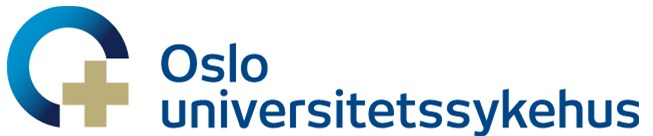 